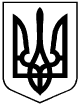 УКРАЇНАМІСЦЕВЕ САМОВРЯДУВАННЯВЕРХНЬОДНІПРОВСЬКА МІСЬКА РАДАКАМ’ЯНСЬКОГО РАЙОНУДНІПРОПЕТРОВСЬКОЇ ОБЛАСТІДев’яте  скликанняДруга сесіяР І Ш Е Н Н Я«Про безоплатне прийняття окремої юридичної особи та майна зі спільної власності територіальних громад сіл, селищ, міст Верхньодніпровського району у комунальну власність Верхньодніпровської міської територіальної громади та затвердження статуту юридичної особи»Для забезпечення повноцінного функціонування окремих юридичних осіб, що належать до спільної власності територіальних громад сіл, селищ, міст Верхньодніпровського району та входять до сфери управління Верхньодніпровського району та розташовані на території населених пунктів Верхньодніпровської міської територіальної громади, на підставі рішення Верхньодніпровської районної ради від 25 вересня 2020 року №677-32/УІІІ «Про безоплатну передачу комунальних закладів (окремих юридичних осіб) зі спільної власності територіальних громад сіл, селищ, міст Верхньодніпровського району у комунальну власність Верхньодніпровської міської об’єднаної територіальної громади» (зі змінами) та рішення Верхньодніпровської районної ради від 25 вересня 2020 року №676-32/УІІІ «Про безоплатну передачу майна (будівель та споруд) зі спільної власності територіальних громад сіл, селищ, міст Верхньодніпровського району у комунальну власність Верхньодніпровської міської об’єднаної територіальної громади» (зі змінами), відповідно до ст.ст.135 та 137 Господарського кодексу України, Закону України «Про передачу об’єктів права державної та комунальної власності», керуючись ст.ст.25,26 та ст. 60 Закону України «Про місцеве самоврядування в Україні», Верхньодніпровська міська рада, -В И Р І Ш И Л А:1. Прийняти з 01 січня 2021 року безоплатно із спільної власності територіальних громад сіл, селищ, міст Верхньодніпровського району, в особі Верхньодніпровської районної ради, у комунальну власність Верхньодніпровської міської територіальної громади, в особі Верхньодніпровської міської ради, окрему юридичну особу згідно додатку 1. 2. Прийняти з 01 січня 2021 року безоплатно із спільної власності територіальних громад сіл, селищ, міст Верхньодніпровського району, в особі Верхньодніпровської районної ради, у комунальну власність Верхньодніпровської міської територіальної громади, в особі Верхньодніпровської міської ради, будівлі і споруди (згідно додатку 2) та індивідуально визначене майно, що забезпечують виконання статутних вимог окремої юридичної особи, зазначеної у додатку 1 цього рішення та перебувають на відповідному балансі.3. Визначити відповідальних осіб з укладання актів приймання-передачі із спільної власності територіальних громад сіл, селищ, міст Верхньодніпровського району, в особі Верхньодніпровської районної ради, у комунальну власність Верхньодніпровської міської територіальної громади, в особі Верхньодніпровської міської ради, окремої юридичної особи та майна, що визначені в пунктах 1 та 2 даного рішення, а саме: Лихолат Р.А., заступник міського голови з питань житлово-комунального господарства;Максимова В.М., начальник Відділу з питань фінансів та звітності, бухгалтерського обліку та економічного планування Верхньодніпровської міської ради – головний бухгалтер.Голик С.Г., начальник Відділу з питань житлово-комунального господарства, благоустрою, комунальної власності, торгівлі та інфраструктури Верхньодніпровської міської ради.Черних О.М., начальник юридичного відділу Верхньодніпровської міської ради. Кауров В.Ю., керівник КОМУНАЛЬНОГО ПІДПРИЄМСТВА «ВЕРХНЬОДНІПРОВСЬКА ДРУКАРНЯ» ВЕРХНЬОДНІПРОВСЬКОЇ РАЙОННОЇ РАДИ».НОЇ Р 4. Відповідальним особам, визначеним в пункті 3 даного рішення, у складі комісії, що утворена рішенням Верхньодніпровської районної ради від 25 вересня 2020 року №677-32/УІІІ «Про безоплатну передачу комунальних закладів (окремих юридичних осіб) зі спільної власності територіальних громад сіл, селищ, міст Верхньодніпровського району у комунальну власність Верхньодніпровської міської об’єднаної територіальної громади» (зі змінами) та рішенням Верхньодніпровської районної ради від 25 вересня 2020 року №676-32/УІІІ «Про безоплатну передачу майна (будівель та споруд) зі спільної власності територіальних громад сіл, селищ, міст Верхньодніпровського району у комунальну власність Верхньодніпровської міської об’єднаної територіальної громади» (зі змінами), забезпечити укладання  актів приймання-передачі із спільної власності територіальних громад сіл, селищ, міст Верхньодніпровського району, в особі Верхньодніпровської районної ради, у комунальну власність Верхньодніпровської міської  територіальної громади, в особі Верхньодніпровської міської ради, окремої юридичної особи та майна, що визначені в пунктах 1 та 2 даного рішення, та надати такі акти на затвердження Верхньодніпровському міському голові.5. Визнати Верхньодніпровську міську раду (ЄДРПОУ 04052595, місцезнаходження:                      вул. Дніпровська,88, м. Верхньодніпровськ, Верхньодніпровського району, Дніпропетровської області, 51600) засновником окремої юридичної особи визначеної в додатку 1.6. Змінити найменування юридичної особи визначеної в додатку 1, а саме:6.1. Змінити найменування КОМУНАЛЬНОГО ПІДПРИЄМСТВА «ВЕРХНЬОДНІПРОВСЬКА ДРУКАРНЯ» ВЕРХНЬОДНІПРОВСЬКОЇ РАЙОННОЇ РАДИ» на:- повна назва юридичної особи: КОМУНАЛЬНЕ ПІДПРИЄМСТВО «ВЕРХНЬОДНІПРОВСЬКА ДРУКАРНЯ» ВЕРХНЬОДНІПРОВСЬКОЇ МІСЬКОЇ РАДИ»;- скорочена назва юридичної особи: КП«ВЕРХНЬОДНІПРОВСЬКА ДРУКАРНЯ»ВМР. 7. Змінити відомості про засновника та орган управління:7.1. КП «ВЕРХНЬОДНІПРОВСЬКА ДРУКАРНЯ» ВМР»: Верхньодніпровська міська рада (ЄДРПОУ 04052595, місцезнаходження: вул.Дніпровська,88, м.Верхньодніпровськ, Верхньодніпровського району, Дніпропетровської області, 51600).8. Затвердити:8.1. Статут КОМУНАЛЬНОГО ПІДПРИЄМСТВА «ВЕРХНЬОДНІПРОВСЬКА ДРУКАРНЯ» ВЕРХНЬОДНІПРОВСЬКОЇ МІСЬКОЇ РАДИ» (нова редакція), що додається. 9. Доручити керівнику вищезазначеної юридичної особи:- зареєструвати статут та отримати необхідну документацію щодо реєстрації відповідної юридичної особи в порядку передбаченому діючим законодавством;- здійснювати виконання обов’язків та поточне управління юридичною особою, після її державної реєстрації та укладення контракту в порядку передбаченому діючим законодавством;- здійснити інші заходи передбачені діючим законодавством, щодо реєстрації та діяльності відповідної юридичної особи, а також виготовлення печатки та кутового штампа відповідної юридичної особи.10. Передати КП «ВЕРХНЬОДНІПРОВСЬКА ДРУКАРНЯ» ВМР» (ЄДРПОУ 02466240) майно, що визначене в пункті 2 даного рішення та закріпити це майно на праві господарського відання за КП «ВЕРХНЬОДНІПРОВСЬКА ДРУКАРНЯ» ВМР» (ЄДРПОУ 02466240).11. Створити комісію з укладання передавального акту майна, що визначене в пункті 10 даного рішення в наступному розрізі:Максимова В.М. – голова комісії від Верхньодніпровської міської ради, начальник відділу  з питань фінансів та звітності, бухгалтерського обліку та економічного планування Верхньодніпровської міської ради – головний бухгалтер;Савочка-Береза Т.В. – член комісії від Верхньодніпровської міської ради, головний спеціаліст з фінансових питань відділу  з питань фінансів та звітності, бухгалтерського обліку та економічного планування Верхньодніпровської міської ради;Голик С.Г., начальник Відділу з питань житлово-комунального господарства, благоустрою, комунальної власності, торгівлі та інфраструктури Верхньодніпровської міської ради, член комісії.Черних О.М., начальник юридичного відділу Верхньодніпровської міської ради, член комісії. - Кауров В.Ю., керівник КОМУНАЛЬНОГО ПІДПРИЄМСТВА «ВЕРХНЬОДНІПРОВСЬКА ДРУКАРНЯ» ВЕРХНЬОДНІПРОВСЬКОЇ РАЙОННОЇ РАДИ», член комісії.12.  Доручити комісії склад якої затверджений пунктом 11 даного рішенням здійснити передачу майна, що визначене в пункті 10 даного рішення та укласти відповідний передавальний акт, в порядку передбаченому діючим законодавством.13. Дане рішення набуває чинності з дня прийняття та підлягає оприлюдненню на офіційному сайті міської ради.14. Контроль за виконанням даного рішення покладається на керівника юридичної особи КП «Верхньодніпровська друкарня» ВРР» - Каурова В.Ю., та начальника Відділу  з питань фінансів та звітності, бухгалтерського обліку та економічного планування Верхньодніпровської міської ради – головного бухгалтера Максимову В.М.Верхньодніпровський                                                     міський голова                                                                                Г. Лебідьм. Верхньодніпровськ“10” грудня 2020 року№ 43-2/ІХЧерних6-05-01Додаток 1 до рішення Верхньодніпровської міської ради № 43-2/ІХ від “10” грудня 2020 рокуВерхньодніпровськийміський голова      _____________ Г. ЛебідьПЕРЕЛІК юридичних осіб, які безоплатно приймаються із спільної власності територіальних громад сіл, селищ, міст Верхньодніпровського району, в особі Верхньодніпровської районної ради, у комунальну власність Верхньодніпровської міської  територіальної громади, в особі Верхньодніпровської міської радиДодаток 2 до рішення Верхньодніпровської міської ради № 43-2/ІХ від “10” грудня 2020 рокуВерхньодніпровськийміський голова      _____________ Г. ЛебідьПЕРЕЛІКбудівель та споруд, що забезпечують виконання статутних вимог юридичної особи, зазначених у додатку 1 цього рішення та безоплатно приймаються із спільної власності територіальних громад сіл, селищ, міст Верхньодніпровського району, в особі Верхньодніпровської районної ради, у комунальну власність Верхньодніпровської міської територіальної громади, в особі Верхньодніпровської міської ради№ п/пЮридична особаАдресаІдентифікаційний код1КП «ВЕРХНЬОДНІПРОВСЬКА ДРУКАРНЯ» ВРРм. Верхньодніпровськ, вул. Театральна, 24А02466240№ п/пНазва об’єктів нерухомого майнаАдреса1Адміністративна будівля, сарай, гараж м. Верхньодніпровськ, вул. Театральна, 24А